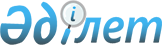 Об изменении административно-территориального устройства Атбасарского района Акмолинской областиПостановление акимата Акмолинской области от 25 октября 2019 года № А-11/506 и решение Акмолинского областного маслихата от 25 октября 2019 года № 6С-38-7. Зарегистрировано Департаментом юстиции Акмолинской области 1 ноября 2019 года № 7464
      В соответствии с Законом Республики Казахстан от 8 декабря 1993 года "Об административно-территориальном устройстве Республики Казахстан", на основании постановления акимата Атбасарского района от 24 апреля 2019 года № а-4/169 и решения Атбасарского районного маслихата от 24 апреля 2019 года № 6С 30/6 "О внесении предложений об изменении административно-территориального устройства Атбасарского района Акмолинской области" акимат Акмолинской области ПОСТАНОВЛЯЕТ и Акмолинский областной маслихат РЕШИЛ:
      1. Внести следующие изменения в административно-территориальное устройство Атбасарского района Акмолинской области:
      1) образовать административно-территориальную единицу Сепеевский сельский округ Атбасарского района в границах сел Сепе и Есенгельды, общей площадью 182198 гектар, определить административным центром Сепеевского сельского округа Атбасарского района село Сепе;
      2) изменить границы Шункыркольского сельского округа Атбасарского района, включив в его состав село Сочинское общей площадью 129738 гектар и определить административным центром Шункыркольского сельского округа Атбасарского района село Сочинское.
      2. Настоящее совместное постановление акимата Акмолинской области и решение Акмолинского областного маслихата вступает в силу со дня государственной регистрации в Департаменте юстиции Акмолинской области и вводится в действие со дня официального опубликования.
					© 2012. РГП на ПХВ «Институт законодательства и правовой информации Республики Казахстан» Министерства юстиции Республики Казахстан
				
      Аким
Акмолинской области

Е.Маржикпаев

      Председатель сессии
Акмолинского областного
маслихата

Г.Бекмагамбетов

      Секретарь Акмолинского
областного маслихата

А.Баймагамбетов
